Załączniki do rozporządzenia Ministra Rodziny i Polityki Społecznej z dnia … (Dz. U. poz….)Załącznik nr 1WZÓR	Rzeczpospolita Polska	Rzeczpospolita Polska	Rzeczpospolita Polska	Rzeczpospolita Polska	Rzeczpospolita PolskaWniosek przedsiębiorstwa społecznego lub spółdzielni socjalnej o przyznanie i wypłatę  środków na utworzenie stanowiska  pracy i finansowanie  kosztów płacy osób niepełnosprawnych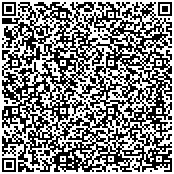 Wniosek przedsiębiorstwa społecznego lub spółdzielni socjalnej o przyznanie i wypłatę  środków na utworzenie stanowiska  pracy i finansowanie  kosztów płacy osób niepełnosprawnychWniosek przedsiębiorstwa społecznego lub spółdzielni socjalnej o przyznanie i wypłatę  środków na utworzenie stanowiska  pracy i finansowanie  kosztów płacy osób niepełnosprawnychWniosek przedsiębiorstwa społecznego lub spółdzielni socjalnej o przyznanie i wypłatę  środków na utworzenie stanowiska  pracy i finansowanie  kosztów płacy osób niepełnosprawnychWniosek przedsiębiorstwa społecznego lub spółdzielni socjalnej o przyznanie i wypłatę  środków na utworzenie stanowiska  pracy i finansowanie  kosztów płacy osób niepełnosprawnychWniosek przedsiębiorstwa społecznego lub spółdzielni socjalnej o przyznanie i wypłatę  środków na utworzenie stanowiska  pracy i finansowanie  kosztów płacy osób niepełnosprawnychO środki na utworzenie stanowiska pracy i finansowanie kosztów płacy osób niepełnosprawnych mogą wnioskować przedsiębiorstwo społeczne lub spółdzielnia socjalna.  O środki na utworzenie stanowiska pracy i finansowanie kosztów płacy osób niepełnosprawnych mogą wnioskować przedsiębiorstwo społeczne lub spółdzielnia socjalna.  O środki na utworzenie stanowiska pracy i finansowanie kosztów płacy osób niepełnosprawnych mogą wnioskować przedsiębiorstwo społeczne lub spółdzielnia socjalna.  O środki na utworzenie stanowiska pracy i finansowanie kosztów płacy osób niepełnosprawnych mogą wnioskować przedsiębiorstwo społeczne lub spółdzielnia socjalna.  O środki na utworzenie stanowiska pracy i finansowanie kosztów płacy osób niepełnosprawnych mogą wnioskować przedsiębiorstwo społeczne lub spółdzielnia socjalna.  O środki na utworzenie stanowiska pracy i finansowanie kosztów płacy osób niepełnosprawnych mogą wnioskować przedsiębiorstwo społeczne lub spółdzielnia socjalna.  O środki na utworzenie stanowiska pracy i finansowanie kosztów płacy osób niepełnosprawnych mogą wnioskować przedsiębiorstwo społeczne lub spółdzielnia socjalna.  O środki na utworzenie stanowiska pracy i finansowanie kosztów płacy osób niepełnosprawnych mogą wnioskować przedsiębiorstwo społeczne lub spółdzielnia socjalna.  O środki na utworzenie stanowiska pracy i finansowanie kosztów płacy osób niepełnosprawnych mogą wnioskować przedsiębiorstwo społeczne lub spółdzielnia socjalna.  Składający  spółdzielnia socjalna /  przedsiębiorstwo społeczne.Składający  spółdzielnia socjalna /  przedsiębiorstwo społeczne.Składający  spółdzielnia socjalna /  przedsiębiorstwo społeczne.Składający  spółdzielnia socjalna /  przedsiębiorstwo społeczne.Składający  spółdzielnia socjalna /  przedsiębiorstwo społeczne.Składający  spółdzielnia socjalna /  przedsiębiorstwo społeczne.Składający  spółdzielnia socjalna /  przedsiębiorstwo społeczne.Składający  spółdzielnia socjalna /  przedsiębiorstwo społeczne.Składający  spółdzielnia socjalna /  przedsiębiorstwo społeczne.Wniosek składa się do starosty właściwego ze względu na miejsce zarejestrowania osoby niepełnosprawnej w powiatowym urzędzie pracy. Wniosek składa się do starosty właściwego ze względu na miejsce zarejestrowania osoby niepełnosprawnej w powiatowym urzędzie pracy. Wniosek składa się do starosty właściwego ze względu na miejsce zarejestrowania osoby niepełnosprawnej w powiatowym urzędzie pracy. Wniosek składa się do starosty właściwego ze względu na miejsce zarejestrowania osoby niepełnosprawnej w powiatowym urzędzie pracy. Wniosek składa się do starosty właściwego ze względu na miejsce zarejestrowania osoby niepełnosprawnej w powiatowym urzędzie pracy. Wniosek składa się do starosty właściwego ze względu na miejsce zarejestrowania osoby niepełnosprawnej w powiatowym urzędzie pracy. Wniosek składa się do starosty właściwego ze względu na miejsce zarejestrowania osoby niepełnosprawnej w powiatowym urzędzie pracy. Wniosek składa się do starosty właściwego ze względu na miejsce zarejestrowania osoby niepełnosprawnej w powiatowym urzędzie pracy. Wniosek składa się do starosty właściwego ze względu na miejsce zarejestrowania osoby niepełnosprawnej w powiatowym urzędzie pracy. Dane ewidencyjne i adres składającegoDane ewidencyjne i adres składającegoDane ewidencyjne i adres składającegoDane ewidencyjne i adres składającegoDane ewidencyjne i adres składającegoDane ewidencyjne i adres składającegoDane ewidencyjne i adres składającegoDane ewidencyjne i adres składającegoDane ewidencyjne i adres składającegoDane ewidencyjne i adres składającegoDane ewidencyjne i adres składającegoDane ewidencyjne i adres składającegoSkładający:  _____________________________________________________________________ Ulica:  _______________________________Składający:  _____________________________________________________________________ Ulica:  _______________________________Składający:  _____________________________________________________________________ Ulica:  _______________________________Składający:  _____________________________________________________________________ Ulica:  _______________________________Składający:  _____________________________________________________________________ Ulica:  _______________________________Składający:  _____________________________________________________________________ Ulica:  _______________________________Składający:  _____________________________________________________________________ Ulica:  _______________________________Składający:  _____________________________________________________________________ Ulica:  _______________________________Składający:  _____________________________________________________________________ Ulica:  _______________________________Nr domu:  ______ Nr lokalu:  ______ Miejscowość:  ___________________________________________ Kod pocztowy:└──┴──┘–└──┴──┴──┘Poczta:  ____________________________________________ Telefon:  _____________ E-mail:  __________________________________NIP: └──┴──┴──┴──┴──┴──┴──┴──┴──┴──┘ REGON: └──┴──┴──┴──┴──┴──┴──┴──┴──┴──┴──┴──┴──┴──┘ Nr domu:  ______ Nr lokalu:  ______ Miejscowość:  ___________________________________________ Kod pocztowy:└──┴──┘–└──┴──┴──┘Poczta:  ____________________________________________ Telefon:  _____________ E-mail:  __________________________________NIP: └──┴──┴──┴──┴──┴──┴──┴──┴──┴──┘ REGON: └──┴──┴──┴──┴──┴──┴──┴──┴──┴──┴──┴──┴──┴──┘ Nr domu:  ______ Nr lokalu:  ______ Miejscowość:  ___________________________________________ Kod pocztowy:└──┴──┘–└──┴──┴──┘Poczta:  ____________________________________________ Telefon:  _____________ E-mail:  __________________________________NIP: └──┴──┴──┴──┴──┴──┴──┴──┴──┴──┘ REGON: └──┴──┴──┴──┴──┴──┴──┴──┴──┴──┴──┴──┴──┴──┘ Nr domu:  ______ Nr lokalu:  ______ Miejscowość:  ___________________________________________ Kod pocztowy:└──┴──┘–└──┴──┴──┘Poczta:  ____________________________________________ Telefon:  _____________ E-mail:  __________________________________NIP: └──┴──┴──┴──┴──┴──┴──┴──┴──┴──┘ REGON: └──┴──┴──┴──┴──┴──┴──┴──┴──┴──┴──┴──┴──┴──┘ Nr domu:  ______ Nr lokalu:  ______ Miejscowość:  ___________________________________________ Kod pocztowy:└──┴──┘–└──┴──┴──┘Poczta:  ____________________________________________ Telefon:  _____________ E-mail:  __________________________________NIP: └──┴──┴──┴──┴──┴──┴──┴──┴──┴──┘ REGON: └──┴──┴──┴──┴──┴──┴──┴──┴──┴──┴──┴──┴──┴──┘ Nr domu:  ______ Nr lokalu:  ______ Miejscowość:  ___________________________________________ Kod pocztowy:└──┴──┘–└──┴──┴──┘Poczta:  ____________________________________________ Telefon:  _____________ E-mail:  __________________________________NIP: └──┴──┴──┴──┴──┴──┴──┴──┴──┴──┘ REGON: └──┴──┴──┴──┴──┴──┴──┴──┴──┴──┴──┴──┴──┴──┘ Nr domu:  ______ Nr lokalu:  ______ Miejscowość:  ___________________________________________ Kod pocztowy:└──┴──┘–└──┴──┴──┘Poczta:  ____________________________________________ Telefon:  _____________ E-mail:  __________________________________NIP: └──┴──┴──┴──┴──┴──┴──┴──┴──┴──┘ REGON: └──┴──┴──┴──┴──┴──┴──┴──┴──┴──┴──┴──┴──┴──┘ Nr domu:  ______ Nr lokalu:  ______ Miejscowość:  ___________________________________________ Kod pocztowy:└──┴──┘–└──┴──┴──┘Poczta:  ____________________________________________ Telefon:  _____________ E-mail:  __________________________________NIP: └──┴──┴──┴──┴──┴──┴──┴──┴──┴──┘ REGON: └──┴──┴──┴──┴──┴──┴──┴──┴──┴──┴──┴──┴──┴──┘ Nr domu:  ______ Nr lokalu:  ______ Miejscowość:  ___________________________________________ Kod pocztowy:└──┴──┘–└──┴──┴──┘Poczta:  ____________________________________________ Telefon:  _____________ E-mail:  __________________________________NIP: └──┴──┴──┴──┴──┴──┴──┴──┴──┴──┘ REGON: └──┴──┴──┴──┴──┴──┴──┴──┴──┴──┴──┴──┴──┴──┘ Wnioskowana kwota Wnioskowana kwota Wnioskowana kwota Wnioskowana kwota Wnioskowana kwota Wnioskowana kwota Wnioskowana kwota Wnioskowana kwota Wnioskowana kwota Wnioskowana kwota Wnioskowana kwota Wnioskowana kwota          Wnioskuję o wypłatę środków w kwocie └──┴──┴──┴──┴──┘,└──┴──┘ zł.      Proszę przekazać przyznane środki na rachunek bankowy nr: └──┴──┘ └──┴──┴──┴──┘ └──┴──┴──┴──┘ └──┴──┴──┴──┘ └──┴──┴──┴──┘ └──┴──┴──┴──┘ └──┴──┴──┴──┘.         Wnioskuję o wypłatę środków w kwocie └──┴──┴──┴──┴──┘,└──┴──┘ zł.      Proszę przekazać przyznane środki na rachunek bankowy nr: └──┴──┘ └──┴──┴──┴──┘ └──┴──┴──┴──┘ └──┴──┴──┴──┘ └──┴──┴──┴──┘ └──┴──┴──┴──┘ └──┴──┴──┴──┘.         Wnioskuję o wypłatę środków w kwocie └──┴──┴──┴──┴──┘,└──┴──┘ zł.      Proszę przekazać przyznane środki na rachunek bankowy nr: └──┴──┘ └──┴──┴──┴──┘ └──┴──┴──┴──┘ └──┴──┴──┴──┘ └──┴──┴──┴──┘ └──┴──┴──┴──┘ └──┴──┴──┴──┘.         Wnioskuję o wypłatę środków w kwocie └──┴──┴──┴──┴──┘,└──┴──┘ zł.      Proszę przekazać przyznane środki na rachunek bankowy nr: └──┴──┘ └──┴──┴──┴──┘ └──┴──┴──┴──┘ └──┴──┴──┴──┘ └──┴──┴──┴──┘ └──┴──┴──┴──┘ └──┴──┴──┴──┘.         Wnioskuję o wypłatę środków w kwocie └──┴──┴──┴──┴──┘,└──┴──┘ zł.      Proszę przekazać przyznane środki na rachunek bankowy nr: └──┴──┘ └──┴──┴──┴──┘ └──┴──┴──┴──┘ └──┴──┴──┴──┘ └──┴──┴──┴──┘ └──┴──┴──┴──┘ └──┴──┴──┴──┘.         Wnioskuję o wypłatę środków w kwocie └──┴──┴──┴──┴──┘,└──┴──┘ zł.      Proszę przekazać przyznane środki na rachunek bankowy nr: └──┴──┘ └──┴──┴──┴──┘ └──┴──┴──┴──┘ └──┴──┴──┴──┘ └──┴──┴──┴──┘ └──┴──┴──┴──┘ └──┴──┴──┴──┘.         Wnioskuję o wypłatę środków w kwocie └──┴──┴──┴──┴──┘,└──┴──┘ zł.      Proszę przekazać przyznane środki na rachunek bankowy nr: └──┴──┘ └──┴──┴──┴──┘ └──┴──┴──┴──┘ └──┴──┴──┴──┘ └──┴──┴──┴──┘ └──┴──┴──┴──┘ └──┴──┴──┴──┘.         Wnioskuję o wypłatę środków w kwocie └──┴──┴──┴──┴──┘,└──┴──┘ zł.      Proszę przekazać przyznane środki na rachunek bankowy nr: └──┴──┘ └──┴──┴──┴──┘ └──┴──┴──┴──┘ └──┴──┴──┴──┘ └──┴──┴──┴──┘ └──┴──┴──┴──┘ └──┴──┴──┴──┘.         Wnioskuję o wypłatę środków w kwocie └──┴──┴──┴──┴──┘,└──┴──┘ zł.      Proszę przekazać przyznane środki na rachunek bankowy nr: └──┴──┘ └──┴──┴──┴──┘ └──┴──┴──┴──┘ └──┴──┴──┴──┘ └──┴──┴──┴──┘ └──┴──┴──┴──┘ └──┴──┴──┴──┘.         Wnioskuję o wypłatę środków w kwocie └──┴──┴──┴──┴──┘,└──┴──┘ zł.      Proszę przekazać przyznane środki na rachunek bankowy nr: └──┴──┘ └──┴──┴──┴──┘ └──┴──┴──┴──┘ └──┴──┴──┴──┘ └──┴──┴──┴──┘ └──┴──┴──┴──┘ └──┴──┴──┴──┘.         Wnioskuję o wypłatę środków w kwocie └──┴──┴──┴──┴──┘,└──┴──┘ zł.      Proszę przekazać przyznane środki na rachunek bankowy nr: └──┴──┘ └──┴──┴──┴──┘ └──┴──┴──┴──┘ └──┴──┴──┴──┘ └──┴──┴──┴──┘ └──┴──┴──┴──┘ └──┴──┴──┴──┘.         Wnioskuję o wypłatę środków w kwocie └──┴──┴──┴──┴──┘,└──┴──┘ zł.      Proszę przekazać przyznane środki na rachunek bankowy nr: └──┴──┘ └──┴──┴──┴──┘ └──┴──┴──┴──┘ └──┴──┴──┴──┘ └──┴──┴──┴──┘ └──┴──┴──┴──┘ └──┴──┴──┴──┘.Informacje o przeznaczeniu środkówInformacje o przeznaczeniu środkówInformacje o przeznaczeniu środkówInformacje o przeznaczeniu środkówInformacje o przeznaczeniu środkówInformacje o przeznaczeniu środkówInformacje o przeznaczeniu środkówInformacje o przeznaczeniu środkówInformacje o przeznaczeniu środkówInformacje o przeznaczeniu środkówInformacje o przeznaczeniu środkówInformacje o przeznaczeniu środków111Dane dotyczące stanowiska pracy  osoby niepełnosprawnejDane dotyczące stanowiska pracy  osoby niepełnosprawnejDane dotyczące stanowiska pracy  osoby niepełnosprawnejDane dotyczące stanowiska pracy  osoby niepełnosprawnejDane dotyczące stanowiska pracy  osoby niepełnosprawnejDane dotyczące stanowiska pracy  osoby niepełnosprawnejDane dotyczące stanowiska pracy  osoby niepełnosprawnejDane dotyczące stanowiska pracy  osoby niepełnosprawnejDane dotyczące stanowiska pracy  osoby niepełnosprawnejCharakterystyka stanowiska pracy. Proszę podać nazwę stanowiska pracy, jego lokalizację, wyszczególnienie wyposażenia, liczbę osób obsługujących stanowisko pracy na jednej zmianie, czy stanowisko będzie wykorzystywane w pracy zmianowej a jeśli tak, to proszę o podanie liczby zmian:Charakterystyka stanowiska pracy. Proszę podać nazwę stanowiska pracy, jego lokalizację, wyszczególnienie wyposażenia, liczbę osób obsługujących stanowisko pracy na jednej zmianie, czy stanowisko będzie wykorzystywane w pracy zmianowej a jeśli tak, to proszę o podanie liczby zmian:Charakterystyka stanowiska pracy. Proszę podać nazwę stanowiska pracy, jego lokalizację, wyszczególnienie wyposażenia, liczbę osób obsługujących stanowisko pracy na jednej zmianie, czy stanowisko będzie wykorzystywane w pracy zmianowej a jeśli tak, to proszę o podanie liczby zmian:Charakterystyka stanowiska pracy. Proszę podać nazwę stanowiska pracy, jego lokalizację, wyszczególnienie wyposażenia, liczbę osób obsługujących stanowisko pracy na jednej zmianie, czy stanowisko będzie wykorzystywane w pracy zmianowej a jeśli tak, to proszę o podanie liczby zmian:Charakterystyka stanowiska pracy. Proszę podać nazwę stanowiska pracy, jego lokalizację, wyszczególnienie wyposażenia, liczbę osób obsługujących stanowisko pracy na jednej zmianie, czy stanowisko będzie wykorzystywane w pracy zmianowej a jeśli tak, to proszę o podanie liczby zmian:Charakterystyka stanowiska pracy. Proszę podać nazwę stanowiska pracy, jego lokalizację, wyszczególnienie wyposażenia, liczbę osób obsługujących stanowisko pracy na jednej zmianie, czy stanowisko będzie wykorzystywane w pracy zmianowej a jeśli tak, to proszę o podanie liczby zmian:Charakterystyka stanowiska pracy. Proszę podać nazwę stanowiska pracy, jego lokalizację, wyszczególnienie wyposażenia, liczbę osób obsługujących stanowisko pracy na jednej zmianie, czy stanowisko będzie wykorzystywane w pracy zmianowej a jeśli tak, to proszę o podanie liczby zmian:Charakterystyka stanowiska pracy. Proszę podać nazwę stanowiska pracy, jego lokalizację, wyszczególnienie wyposażenia, liczbę osób obsługujących stanowisko pracy na jednej zmianie, czy stanowisko będzie wykorzystywane w pracy zmianowej a jeśli tak, to proszę o podanie liczby zmian:Charakterystyka stanowiska pracy. Proszę podać nazwę stanowiska pracy, jego lokalizację, wyszczególnienie wyposażenia, liczbę osób obsługujących stanowisko pracy na jednej zmianie, czy stanowisko będzie wykorzystywane w pracy zmianowej a jeśli tak, to proszę o podanie liczby zmian:Informacje dotyczące niepełnosprawnego pracownika. Proszę opisać operacje i czynności wykonywane na wyposażonym stanowisku pracy, wymagane kwalifikacje i umiejętności pracownika niepełnosprawnego oraz planowany wymiar etatu zatrudnianego pracownika. Informacje dotyczące niepełnosprawnego pracownika. Proszę opisać operacje i czynności wykonywane na wyposażonym stanowisku pracy, wymagane kwalifikacje i umiejętności pracownika niepełnosprawnego oraz planowany wymiar etatu zatrudnianego pracownika. Informacje dotyczące niepełnosprawnego pracownika. Proszę opisać operacje i czynności wykonywane na wyposażonym stanowisku pracy, wymagane kwalifikacje i umiejętności pracownika niepełnosprawnego oraz planowany wymiar etatu zatrudnianego pracownika. Informacje dotyczące niepełnosprawnego pracownika. Proszę opisać operacje i czynności wykonywane na wyposażonym stanowisku pracy, wymagane kwalifikacje i umiejętności pracownika niepełnosprawnego oraz planowany wymiar etatu zatrudnianego pracownika. Informacje dotyczące niepełnosprawnego pracownika. Proszę opisać operacje i czynności wykonywane na wyposażonym stanowisku pracy, wymagane kwalifikacje i umiejętności pracownika niepełnosprawnego oraz planowany wymiar etatu zatrudnianego pracownika. Informacje dotyczące niepełnosprawnego pracownika. Proszę opisać operacje i czynności wykonywane na wyposażonym stanowisku pracy, wymagane kwalifikacje i umiejętności pracownika niepełnosprawnego oraz planowany wymiar etatu zatrudnianego pracownika. Informacje dotyczące niepełnosprawnego pracownika. Proszę opisać operacje i czynności wykonywane na wyposażonym stanowisku pracy, wymagane kwalifikacje i umiejętności pracownika niepełnosprawnego oraz planowany wymiar etatu zatrudnianego pracownika. Informacje dotyczące niepełnosprawnego pracownika. Proszę opisać operacje i czynności wykonywane na wyposażonym stanowisku pracy, wymagane kwalifikacje i umiejętności pracownika niepełnosprawnego oraz planowany wymiar etatu zatrudnianego pracownika. Informacje dotyczące niepełnosprawnego pracownika. Proszę opisać operacje i czynności wykonywane na wyposażonym stanowisku pracy, wymagane kwalifikacje i umiejętności pracownika niepełnosprawnego oraz planowany wymiar etatu zatrudnianego pracownika. Wyposażenie stanowiska pracy. Łączny koszt wyposażenia stanowiska pracy └──┴──┴──┴──┴──┘,└──┴──┘ zł. Z własnych środków sfinansuję wydatki w łącznej kwocie└──┴──┴──┴──┴──┘,└──┴──┘ zł. Wyposażenie stanowiska pracy. Łączny koszt wyposażenia stanowiska pracy └──┴──┴──┴──┴──┘,└──┴──┘ zł. Z własnych środków sfinansuję wydatki w łącznej kwocie└──┴──┴──┴──┴──┘,└──┴──┘ zł. Wyposażenie stanowiska pracy. Łączny koszt wyposażenia stanowiska pracy └──┴──┴──┴──┴──┘,└──┴──┘ zł. Z własnych środków sfinansuję wydatki w łącznej kwocie└──┴──┴──┴──┴──┘,└──┴──┘ zł. Wyposażenie stanowiska pracy. Łączny koszt wyposażenia stanowiska pracy └──┴──┴──┴──┴──┘,└──┴──┘ zł. Z własnych środków sfinansuję wydatki w łącznej kwocie└──┴──┴──┴──┴──┘,└──┴──┘ zł. Wyposażenie stanowiska pracy. Łączny koszt wyposażenia stanowiska pracy └──┴──┴──┴──┴──┘,└──┴──┘ zł. Z własnych środków sfinansuję wydatki w łącznej kwocie└──┴──┴──┴──┴──┘,└──┴──┘ zł. Wyposażenie stanowiska pracy. Łączny koszt wyposażenia stanowiska pracy └──┴──┴──┴──┴──┘,└──┴──┘ zł. Z własnych środków sfinansuję wydatki w łącznej kwocie└──┴──┴──┴──┴──┘,└──┴──┘ zł. Wyposażenie stanowiska pracy. Łączny koszt wyposażenia stanowiska pracy └──┴──┴──┴──┴──┘,└──┴──┘ zł. Z własnych środków sfinansuję wydatki w łącznej kwocie└──┴──┴──┴──┴──┘,└──┴──┘ zł. Wyposażenie stanowiska pracy. Łączny koszt wyposażenia stanowiska pracy └──┴──┴──┴──┴──┘,└──┴──┘ zł. Z własnych środków sfinansuję wydatki w łącznej kwocie└──┴──┴──┴──┴──┘,└──┴──┘ zł. Wyposażenie stanowiska pracy. Łączny koszt wyposażenia stanowiska pracy └──┴──┴──┴──┴──┘,└──┴──┘ zł. Z własnych środków sfinansuję wydatki w łącznej kwocie└──┴──┴──┴──┴──┘,└──┴──┘ zł. Lp.Lp.Rodzaj wydatku do sfinansowania w części lub całości ze środków, których dotyczy wniosekRodzaj wydatku do sfinansowania w części lub całości ze środków, których dotyczy wniosekWartość jednostkowaLiczba jednostekKwota wydatku ogółemPomniejszenia Kwota wydatku do sfinansowania 
z wnioskowanych środkówKwota wydatku do sfinansowania 
z wnioskowanych środków11 zł. zł.22zł.zł.33 zł. zł.44 zł. zł.55 zł. zł.RAZEM zł. zł.22Dane dotyczące finansowania kosztów płacy pracy osoby niepełnosprawnejZobowiązuję się do zatrudnienia osoby niepełnosprawnej nieprzerwanie co najmniej przez └──┴──┘miesięcyInformacja o planowanej wysokości kosztów płacy w wymaganym okresie zatrudnienia: └──┴──┴──┴──┴──┘,└──┴──┘ złTo jest wniosek  zwykły /  korygujący o finansowanie kosztów płacy za okres└──┴──┴──┴──┘–└──┴──┘ wypełniony w dniu └──┴──┴──┴──┘-└──┴──┘-└──┴──┘.Zabezpieczenie zwrotu środkówZabezpieczenie zwrotu środkówZabezpieczenie zwrotu środkówŚrodki, których dotyczy wniosek są przyznawane na podstawie umowy zawartej ze starostą. Jeżeli wnioskodawca naruszy warunki umowy, będzie zobowiązany do zwrotu otrzymanych środków oraz odsetek od środków, naliczonych od dnia ich otrzymania w wysokości określonej jak dla zaległości podatkowych, w terminie 3 miesięcy od dnia otrzymania wezwania starosty do zapłaty, w przypadku naruszenia przez wnioskodawcę co najmniej jednego z warunków umowy. Zwrot może zostać zabezpieczony którąkolwiek z poniżej wymienionych form zabezpieczenia. Wnioskodawca może wybrać jedną lub wiele form zabezpieczenia.Proszę złożyć oświadczenie o proponowanej formie zabezpieczenia zwrotu. W przypadku wybrania wielu form zabezpieczenia należy uzupełnić kwoty, których ma dotyczyć zabezpieczenie.Proponuję następujące formy zabezpieczenia zwrotu środków:  hipoteka /  poręczenie /  przelew wierzytelności na zabezpieczenie /  weksel 
z poręczeniem wekslowym (awal) /  gwarancja bankowa /  zastaw na prawach lub rzeczach /  blokada rachunku bankowego /  akt notarialny 
o poddaniu się egzekucji przez dłużnika /  blokady rachunku w spółdzielczej kasie oszczędnościowo-kredytowej.Informacja adresata dotycząca danych osobowychInformacja adresata dotycząca danych osobowychInformacja adresata dotycząca danych osobowychAdresat wniosku, jako administrator danych osobowych, informuje Panią/Pana, że:posiada Pani/Pan prawo dostępu do treści swoich danych i ich sprostowania, usunięcia, ograniczenia przetwarzania, prawo do przenoszenia danych osobowych, podanie danych jest dobrowolne ale niezbędne w celu rozpatrzenia wniosku, udzielenia środków na podstawie umowy, wypłacenia środków, ich rozliczenia, kontrolowania prawidłowości realizacji umowy oraz zabezpieczenia zwrotu środków, a także kontroli zgodności tych czynności z przepisami prawa;podane dane będą przetwarzane w celu realizacji zadania określonego w art. 26g ustawy o rehabilitacji zawodowej i społecznej oraz zatrudnieniu osób niepełnosprawnychoraz na podstawie rozporządzenia Ministra Rodziny i Polityki Społecznej w sprawie przyznania przedsiębiorstwu społecznemu i spółdzielni socjalnej środków na utworzenie stanowiska pracy i finansowanie kosztów wynagrodzenia osób niepełnosprawnych i zgodnie z treścią ogólnego rozporządzenia o ochronie danych;dane mogą być udostępniane przez Adresata: Pełnomocnikowi Rządu do Spraw Osób Niepełnosprawnych lub Prezesowi Zarządu PFRON w celu przeprowadzenia kontroli prawidłowości realizacji zadania przyznania środków przedsiębiorstwu społecznemu lub spółdzielni socjalnej na utworzenia stanowiska pracy lub finansowanie kosztów wynagrodzenia na podstawie ustawy z dnia 27 sierpnia 1997 r. o rehabilitacji zawodowej i społecznej oraz zatrudnianiu osób niepełnosprawnych (Dz. U. z 2023 r. poz. 100 i 173), Komisji Europejskiej w celu przeprowadzenia kontroli zgodności udzielenia pomocy z warunkami udzielania pomocy de minimis, pomocy de minimis w rolnictwie, pomocy de minimis w sektorze rybołówstwa i akwakultury na podstawie rozporządzenia Rady (UE) 2015/1589 z dnia 13 lipca 2015 r. ustanawiającego szczegółowe zasady stosowania art. 108 Traktatu o funkcjonowaniu Unii Europejskiej (Dz. Urz. UE L 248 z 24.9.2015, str. 9);inspektorem ochrony danych u Adresata jest: Pani/Pan ________________________________ (adres e-mail inspektora danych: _________________________________);dane osobowe będą przechowywane przez okres dziesięcioletni niezbędny do udzielenia pomocy oraz jej kontroli przez Komisję Europejską;ma Pani/Pan prawo wniesienia skargi do Głównego Inspektora Ochrony Danych Osobowych, gdy uzna Pani/Pan, że przetwarzanie Pani/Pana danych osobowych narusza przepisy ogólnego rozporządzenia o ochronie danych osobowych.Adresat wniosku, jako administrator danych osobowych, informuje Panią/Pana, że:posiada Pani/Pan prawo dostępu do treści swoich danych i ich sprostowania, usunięcia, ograniczenia przetwarzania, prawo do przenoszenia danych osobowych, podanie danych jest dobrowolne ale niezbędne w celu rozpatrzenia wniosku, udzielenia środków na podstawie umowy, wypłacenia środków, ich rozliczenia, kontrolowania prawidłowości realizacji umowy oraz zabezpieczenia zwrotu środków, a także kontroli zgodności tych czynności z przepisami prawa;podane dane będą przetwarzane w celu realizacji zadania określonego w art. 26g ustawy o rehabilitacji zawodowej i społecznej oraz zatrudnieniu osób niepełnosprawnychoraz na podstawie rozporządzenia Ministra Rodziny i Polityki Społecznej w sprawie przyznania przedsiębiorstwu społecznemu i spółdzielni socjalnej środków na utworzenie stanowiska pracy i finansowanie kosztów wynagrodzenia osób niepełnosprawnych i zgodnie z treścią ogólnego rozporządzenia o ochronie danych;dane mogą być udostępniane przez Adresata: Pełnomocnikowi Rządu do Spraw Osób Niepełnosprawnych lub Prezesowi Zarządu PFRON w celu przeprowadzenia kontroli prawidłowości realizacji zadania przyznania środków przedsiębiorstwu społecznemu lub spółdzielni socjalnej na utworzenia stanowiska pracy lub finansowanie kosztów wynagrodzenia na podstawie ustawy z dnia 27 sierpnia 1997 r. o rehabilitacji zawodowej i społecznej oraz zatrudnianiu osób niepełnosprawnych (Dz. U. z 2023 r. poz. 100 i 173), Komisji Europejskiej w celu przeprowadzenia kontroli zgodności udzielenia pomocy z warunkami udzielania pomocy de minimis, pomocy de minimis w rolnictwie, pomocy de minimis w sektorze rybołówstwa i akwakultury na podstawie rozporządzenia Rady (UE) 2015/1589 z dnia 13 lipca 2015 r. ustanawiającego szczegółowe zasady stosowania art. 108 Traktatu o funkcjonowaniu Unii Europejskiej (Dz. Urz. UE L 248 z 24.9.2015, str. 9);inspektorem ochrony danych u Adresata jest: Pani/Pan ________________________________ (adres e-mail inspektora danych: _________________________________);dane osobowe będą przechowywane przez okres dziesięcioletni niezbędny do udzielenia pomocy oraz jej kontroli przez Komisję Europejską;ma Pani/Pan prawo wniesienia skargi do Głównego Inspektora Ochrony Danych Osobowych, gdy uzna Pani/Pan, że przetwarzanie Pani/Pana danych osobowych narusza przepisy ogólnego rozporządzenia o ochronie danych osobowych.Oświadczenia końcoweDane wykazane we wniosku są zgodne ze stanem prawnym i faktycznym. Posiadam /  nie posiadam zaległości w zobowiązaniach wobec PFRON.Wyrażam zgodę na przetwarzanie przez Adresata moich danych osobowych zawartych we wniosku w celu i zakresie niezbędnym 
do rozpatrzenia wniosku, udzielenia środków na podstawie umowy, wypłacenia środków, ich rozliczenia, skontrolowania prawidłowości realizacji umowy oraz zabezpieczenia zwrotu środków, a także kontroli zgodności tych czynności z przepisami prawa.Data złożenia wniosku: └──┴──┘–└──┴──┘–└──┴──┴──┴──┘		 		Podpis: _____________________________________Oświadczenia końcoweDane wykazane we wniosku są zgodne ze stanem prawnym i faktycznym. Posiadam /  nie posiadam zaległości w zobowiązaniach wobec PFRON.Wyrażam zgodę na przetwarzanie przez Adresata moich danych osobowych zawartych we wniosku w celu i zakresie niezbędnym 
do rozpatrzenia wniosku, udzielenia środków na podstawie umowy, wypłacenia środków, ich rozliczenia, skontrolowania prawidłowości realizacji umowy oraz zabezpieczenia zwrotu środków, a także kontroli zgodności tych czynności z przepisami prawa.Data złożenia wniosku: └──┴──┘–└──┴──┘–└──┴──┴──┴──┘		 		Podpis: _____________________________________Oświadczenia końcoweDane wykazane we wniosku są zgodne ze stanem prawnym i faktycznym. Posiadam /  nie posiadam zaległości w zobowiązaniach wobec PFRON.Wyrażam zgodę na przetwarzanie przez Adresata moich danych osobowych zawartych we wniosku w celu i zakresie niezbędnym 
do rozpatrzenia wniosku, udzielenia środków na podstawie umowy, wypłacenia środków, ich rozliczenia, skontrolowania prawidłowości realizacji umowy oraz zabezpieczenia zwrotu środków, a także kontroli zgodności tych czynności z przepisami prawa.Data złożenia wniosku: └──┴──┘–└──┴──┘–└──┴──┴──┴──┘		 		Podpis: _____________________________________